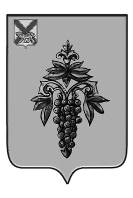 ФИНАНСОВОЕ УПРАВЛЕНИЕАДМИНИСТРАЦИИ ЧУГУЕВСКОГО МУНИЦИПАЛЬНОГО РАЙОНА ПРИМОРСКОГО КРАЯПРИКАЗс. Чугуевка от 31 декабря 2019 года                                                                                        № 48О порядке санкционирования оплаты денежных обязательствполучателей средств бюджета Чугуевского муниципального округа и администраторов источников финансирования дефицита бюджета Чугуевского муниципального округа при кассовом обслуживании исполнения бюджета Чугуевского муниципального округа органами федерального казначейства по приморскому краю на территории Чугуевского муниципального округа        В соответствии со статьями 219 и 219.2 Бюджетного кодекса Российской Федерации, Положения о бюджетном устройстве и бюджетном процессе в Чугуевском муниципальном районе, утвержденного решением Думы Чугуевского муниципального района от 31 июля 2009 года № 892 «Положение о бюджетном устройстве, бюджетном процессе и межбюджетных отношениях в Чугуевском муниципальном районе», в целях организации исполнения бюджета Чугуевского муниципального  округа по расходамП Р И К А З Ы В А Ю:         1. Утвердить прилагаемый Порядок санкционирования оплаты денежных обязательств получателей средств бюджета Чугуевского муниципального округа и администраторов источников финансирования дефицита бюджета Чугуевского муниципального округа при кассовом обслуживании исполнения бюджета Чугуевского муниципального округа органами Федерального казначейства по Приморскому краю  на территории Чугуевского муниципального округа (далее - Порядок).          2. Признать утратившим силу приказ финансового управления Администрации Чугуевского муниципального района от 28.12.2017 № 61 «О порядке санкционирования оплаты денежных обязательств получателей средств районного бюджета и администраторов источников финансирования дефицита районного бюджета при кассовом обслуживании исполнения районного бюджета органами Федерального казначейства по Приморскому краю на территории Чугуевского муниципального района».       3. Бюджетному отделу финансового управления Администрации Чугуевского муниципального района в трехдневный срок со дня подписания приказа довести настоящий приказ до сведения главных распорядителей, распорядителей и получателей средств бюджета Чугуевского муниципального округа, администраторов источников финансирования дефицита бюджета  Чугуевского муниципального округа.4. Настоящий приказ вступает в силу с 1 января 2020 года.Начальник финансового управления   			                В.В. ПотапенкоУтвержден приказом финансового управленияАдминистрации Чугуевскогомуниципального районаот 31.12.2019  года № 48                ПОРЯДОКСАНКЦИОНИРОВАНИЯ ОПЛАТЫ ДЕНЕЖНЫХ ОБЯЗАТЕЛЬСТВ ПОЛУЧАТЕЛЕЙ СРЕДСТВ БЮДЖЕТА ЧУГУЕВСКОГО МУНИЦИПАЛЬНОГО ОКРУГА И АДМИНИСТРАТОРОВ ИСТОЧНИКОВ ФИНАНСИРОВАНИЯ ДЕФИЦИТА БЮДЖЕТА ЧУГУЕВСКОГО МУНИЦИПАЛЬНОГО ОКРУГА ПРИ КАССОВОМ ОБСЛУЖИВАНИИ ИСПОЛНЕНИЯ БЮДЖЕТА ЧУГУЕВСКОГО МУНИЦИПАЛЬНОГО ОКРУГА ОРГАНАМИ ФЕДЕРАЛЬНОГО КАЗНАЧЕЙСТВА ПО ПРИМОРСКОМУ КРАЮ НА ТЕРРИТОРИИ ЧУГУЕВСКОГО МУНИЦИПАЛЬНОГО ОКРУГА 1. Настоящий Порядок устанавливает порядок санкционирования оплаты денежных обязательств получателей средств бюджета Чугуевского муниципального округа (далее – бюджета округа) и санкционирования оплаты денежных обязательств, подлежащих исполнению за счет бюджетных ассигнований по источникам финансирования дефицита бюджета округа администраторов источников финансирования дефицита бюджета округа (далее - санкционирование оплаты денежных обязательств), лицевые счета которых открыты в  отделе № 31 Управления Федерального казначейства по Приморскому краю.2. Санкционирование оплаты денежных обязательств осуществляется следующими органами: Финансовым управлением Администрации Чугуевского муниципального района и главными распорядителями средств бюджета округа.Финансовое управление Администрации Чугуевского муниципального района осуществляет санкционирование оплаты денежных обязательств  получателей средств бюджета округа  следующим казенным учреждениям-главным распорядителям бюджетных средств:2.1. Финансовое управление Администрации Чугуевского муниципального района,2.2. Дума Чугуевского муниципального района, 2.3.Муниципальное казенное учреждение «Центр обеспечения деятельности учреждений культуры», 2.4. Муниципальное казенное учреждение «Центр обслуживания образовательных учреждений»,2.5. Муниципальное казенное учреждение «Администрация Чугуевского муниципального района».  Главные распорядители средств бюджета округа осуществляют  санкционирование оплаты денежных обязательств получателей средств бюджета округа подведомственным учреждениям   и администраторам источников финансирования дефицита бюджета округа.3. Санкционирование оплаты денежных обязательств осуществляется в форме совершения разрешительной надписи (акцепта) в течение трех рабочих дней со дня предоставления  получателями средств бюджета округа и администраторами источников финансирования дефицита  бюджета округа  Заявки на кассовый расход (код по ведомственному классификатору  форм документов (далее- код по КФД) 0531801), Заявки на кассовый расход (сокращенную) (код по КФД 0531851), Сводной заявки на кассовый расход(для уплаты налогов) ( код по КФД 0531860), Заявки на получение наличных денег (код по КФД 0531802), Заявки на получение денежных средств, перечисляемых на карту (код по КФД 0531243), Уведомления об уточнении вида и принадлежности платежа (код по КФД 0531809) (Далее – Заявка) и документов,  подтверждающих возникновение денежных обязательств.Заявка подписывается руководителем и главным бухгалтером (иными уполномоченными руководителем лицами) получателя бюджета округа, администратора источников финансирования дефицита бюджета округа.При наличии электронного документооборота между получателем средств бюджета округа (администратором источников финансирования дефицита) и финансовым управлением Администрации Чугуевского муниципального района Приморского края, главным распорядителем Заявка представляется в электронном виде с применением электронной подписи (далее – в электронном виде). При отсутствии электронного документооборота Заявка представляется на бумажном носителе с одновременным представлением на машинном носителе (далее – на бумажном носителе). 4. Заявка проверяется на наличие в ней следующих реквизитов и показателей:4.1. Кодов классификации расходов бюджетов (классификации источников финансирования дефицита бюджетов), по которым необходимо произвести кассовый расход (кассовую выплату), а также текстового назначения платежа;4.2. Суммы кассового расхода (кассовой выплаты) и  кода валюты в соответствии с Общероссийским классификатором валют, в которой он должен быть произведен;4.3. Суммы кассового расхода (кассовой выплаты) в валюте Российской Федерации, в рублевом эквиваленте, исчисленном на дату оформления Заявки;4.4. Суммы налога на добавленную стоимость (при наличии);4.5. Вида средств (средства бюджета округа);4.6. Наименования, банковских реквизитов, идентификационного номера налогоплательщика (ИНН) и кода причины постановки на учет (КПП) получателя средств бюджета округа по Заявке;4.7. Данных для осуществления налоговых и иных обязательных платежей в бюджеты бюджетной системы Российской Федерации (при необходимости);4.8. Реквизитов (номер, дата) и предмета договора (муниципального контракта) на поставку товаров, выполнение работ, оказание услуг для муниципальных нужд; договора, заключенного в связи с представлением бюджетных инвестиций юридическому лицу в соответствии со статьей 80 Бюджетного кодекса Российской Федерации; договора аренды; соглашения о предоставлении субсидий юридическому лицу, индивидуальному лицу, индивидуальному предпринимателю, физическому лицу; правового акта, предусматривающего предоставление субсидий юридическому лицу, индивидуальному предпринимателю, физическому лицу, если порядком (правилами) предоставления указанных субсидий не предусмотрено заключение соглашения (далее – правовой акт о предоставлении субсидии юридическому лицу); и (или) реквизитов (тип, номер, дата) документа, подтверждающего возникновения денежного обязательства при постановке товаров (накладная и (или) акт приемки-передачи, и (или) счет-фактура), выполнении работ, оказании услуг (акт выполненных работ (оказанных услуг) и (или) счет, и (или) счет-фактура), номер и дата исполнительного документа ( исполнительный лист, судебный приказ), иных документов, подтверждающих возникновение денежных обязательств, предусмотренных федеральным, краевым, законодательством округа (далее – документы, подтверждающие возникновение денежных обязательств).4.9. Наличие признака авансового платежа, предусмотренного договором (муниципальным контрактом)  на поставку товаров, выполнение работ, оказание услуг.5. Получатель средств бюджета округа для оплаты денежных обязательств, возникающих по договорам (муниципальным контрактам), иным договорам и соглашениям, предусмотренным настоящим Порядком, по правовым актам о предоставлении субсидии юридическому лицу указывает в Заявке в соответствии с требованиями, установленными в подпункте 4.8 пункта 4 настоящего Порядка, реквизиты и предмет соответствующего договора (муниципального контракта), договора, соглашения, правового акта о предоставлении субсидии юридическому лицу, а также реквизиты иных документов, подтверждающих возникновение денежных обязательств.Для санкционирования оплаты денежных обязательств при поставке товаров (выполнении работ, оказании услуг), в случаях, когда заключение договора (муниципального контракта) законодательством Российской Федерации не предусмотрено, в Заявке указываются в соответствии с требованиями, установленными в подпункте 4.8 пункта 4 настоящего Порядка, только реквизиты соответствующего документа, подтверждающего возникновение денежного обязательства.6. Получатели средств бюджета округа и администраторы источников финансирования дефицита бюджета округа для санкционирования оплаты денежных обязательств представляют вместе с  Заявкой указанные в ней соответствующие документы, предусмотренные подпунктом 4.8 пункта 4 и пунктом 5 настоящего Порядка. Требования данного пункта не распространяются при рассмотрении Заявок на оплату денежных обязательств, связанных: с обеспечением выполнения функций казенных учреждений (за исключением денежных обязательств по поставкам товаров, выполнению работ, оказанию услуг, аренде);с обслуживанием государственного долга;с исполнением судебных актов по искам к Чугуевскому муниципальному округу;при наличном способе оплаты. 7. Вместе с документами, указанными в пунктах 3, 6 настоящего Порядка, получателями средств бюджета округа, администраторами источников финансирования дефицита бюджета округа и главными администраторами, предоставляется в финансовое управление Администрации Чугуевского муниципального района Приморского края перечень Заявок, подписанный главным бухгалтером учреждения. Перечень включает в себя номер, дату, сумму по Заявке, а также должность, фамилию, имя, отчество и подпись лица, составившего его и дату представления.При отсутствии у получателя средств бюджета округа, администратора источников финансирования дефицита бюджета округа технической возможности представления электронной копии документа, указанный документ представляется на бумажном носителе.Прилагаемые к Заявке документы на бумажном носителе, подтверждающие возникновение денежного обязательства, возвращаются получателю средств бюджета округа, администратору источников финансирования дефицита бюджета округа.8. В целях санкционирования оплаты денежных обязательств (за исключением расходов по публичным нормативным обязательствам) документы, представленные согласно пунктам 3, 6 настоящего Порядка, проверяются на соответствие следующим требованиям: 8.1. Непревышение сумм в Заявке остатков соответствующих лимитов бюджетных обязательств и предельных объемов финансирования, учтенных на лицевом счете получателя бюджетных средств;8.2. Наличие документов, подтверждающих возникновение денежного обязательства, подлежащего оплате за счет средств бюджета округа;8.3. Соответствие содержания проводимой операции коду бюджетной классификации Российской Федерации, указанному в Заявке;8.4. Соответствие указанных в Заявке кодов классификации расходов бюджета округа кодам бюджетной классификации Российской Федерации, действующим в текущем финансовом году на момент представления Заявки;8.5. Соответствие указанных в Заявке кодов групп, подгрупп и элементов видов расходов классификации расходов бюджетов (далее – код видов расходов бюджета) текстовому назначению платежа, исходя из содержания текста назначения платежа, в соответствии с порядком применения бюджетной классификации Российской Федерации, утвержденным в установленном порядке Министерством финансов Российской Федерации;8.6. Соответствие содержания операции, исходя из документов, подтверждающих возникновение денежного обязательства, содержанию текста назначения платежа, указанному в Заявке;8.7 Непревышение сумм, указанных в Заявке, над суммами, указанными в документах, подтверждающих возникновение денежных обязательств;8.8. Непревышение указанного в Заявке авансового платежа:предельным размерам авансового платежа, установленным нормативными правовыми актами Чугуевского муниципального округа;размерам авансового платежа, предусмотренного договором (муниципальным контрактом) на поставку товаров, выполнение работ, оказание услуг;8.9. Соответствие наименования, ИНН, КПП, банковских реквизитов получателя денежных средств, указанных в Заявке на кассовый расход, наименованию, ИНН, КПП, банковским реквизитам получателя денежных средств, указанным в документе, подтверждающем возникновение денежного обязательства (при наличии).9. При санкционировании оплаты денежных обязательств по расходам по публичным нормативным обязательствам осуществляется проверка Заявки по следующим направлениям:9.1. Коды классификации расходов бюджета округа, указанные в Заявке, должны соответствовать кодам бюджетной классификации Российской Федерации, действующим в текущем финансовом году на момент представления Заявки;9.2. Соответствие указанных в Заявке кодов видов расходов бюджета текстовому назначению платежа, исходя из содержания текста назначения платежа, в соответствии с порядком применения бюджетной классификации Российской Федерации, утвержденным в установленном порядке Министерством финансов Российской Федерации;9.3. Непревышение сумм, указанных в Заявке, остаткам соответствующих бюджетных ассигнований, учтенных на лицевом счете получателя бюджетных средств.10. При санкционировании оплаты денежных обязательств по выплатам по источникам финансирования дефицита бюджета округа осуществляется проверка Заявки по следующим направлениям:10.1. Коды классификации источников финансирования дефицита бюджета округа, указанные в Заявке, должны соответствовать кодам бюджетной классификации Российской Федерации, действующим в текущем финансовом году на момент представления Заявки;10.2. Непревышение сумм, указанных в Заявке, остаткам соответствующих бюджетных ассигнований, учтенных на лицевом счете администратора источников внутреннего (внешнего) финансирования дефицита бюджета.11. Санкционирование оплаты денежных обязательств получателей средств бюджета округа и администраторов источников финансирования дефицита бюджета округа приостанавливается в следующих случаях:при несоблюдении требований, указанных в настоящем Порядке;при несоответствии принятых бюджетных обязательств требованиям Бюджетного кодекса Российской Федерации, законодательных и нормативных правовых актов Российской Федерации, Приморского края, Чугуевского муниципального округа;при несоответствии принятых бюджетных обязательств доведенным бюджетным ассигнованиям, лимитам бюджетных обязательств;при отсутствии у получателя средств бюджета округа документов, подтверждающих возникновение у него денежных обязательств;в иных случаях, установленных законодательством Российской Федерации Приморского края и Чугуевского муниципального округа.12. В случаях, указанных в пункте 10 Порядка, ответственные специалисты, осуществляющие санкционирование возвращают представленную Заявку получателю средств бюджета округа (администратору источников финансирования дефицита бюджета) не позднее срока, установленного пунктом 3 Порядка, с приложением Протокола, оформленного согласно приказу Федерального казначейства от 10.10.2008 № 8н, в котором указываются причины возврата.13. При положительном результате проверки в соответствии с требованиями, установленными настоящим Порядком, в Заявке, предоставленной на бумажном носителе, ответственным исполнителем финансового управления, главным распорядителей средств бюджета округа проставляется отметка, подтверждающая санкционирование оплаты денежных обязательств получателя средств бюджета округа (администратора источников финансирования дефицита бюджета округа) с указанием даты, подписи, расшифровки подписи, содержащей фамилию, инициалы указанного исполнителя, и Заявка принимается к исполнению.14. Санкционирование оплаты денежных обязательств получателей средств бюджета округа и администраторов источников финансирования дефицита бюджета округа производится до направления заявки для кассового исполнения и документов, подтверждающих возникновение денежных обязательств, в отдел №31 Управления Федерального казначейства по Приморскому краю .